Stillwater PTSA Council Event Evaluation & Notes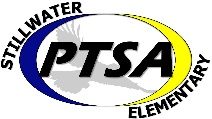 1. Event/Volunteer Effort BasicsName of Event:	Day of Week/Date/Time:	Location:	Fee to attend, if any: 	Chairpersons:	What was overall attendance, versus expectations?	2. CommunicationsHow did you promote this event? _______________________________________________________________________What was your timing?	Any suggestions for next year?	3. EffortHow Many Volunteers Did You Have? _	_How Many Vols Did You Need?	Key Steps Before Event:Key Steps During Event:	Key Steps After Event:	4. Budget	Expense Total $		Variance (Income Minus Expenses) Amount $	
5. Overall Feedback and CommentsWhat was a success?	Were there any surprises? _______________________________________________________________________________
What would you do differently?	What worked particularly well?	Did you have enough help? Too much?	Any feedback from Staff or Families?	Should PTSA participate in this event again?	6. Volunteer ListPlease list all volunteers who helped in any way. If available, also list what they did (function).ItemSourceCost